DEN EVROPYNa Den Evropy jsme se připravovali asi dva týdny. 9. května nastala veliká výzdoba před školou v Merklíně. Asi o 2 hodiny později přicházeli rodiče. Po chvilce času začala vystupovat 4. a 5. třída s pozdravy a pak zpíval sbor Skřivánků. Náhle začali vystupovat prvňáci s písní KALAMAJKA MIK, MIK, MIK a pak byl řecký tanec. Pak vystupovala 2. a 3. třída první šli Irové, druzí šli Dánové třetí byli Francouzi a poslední šli Slováci, já jsem byla Dán. Pak už byly prezentace o Řecku a tak dále. Pak už bylo občerstvení a soutěže.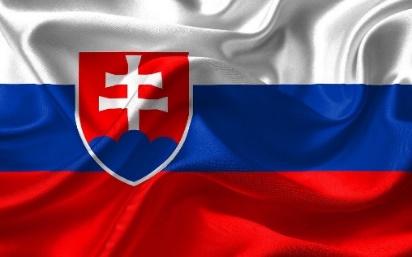 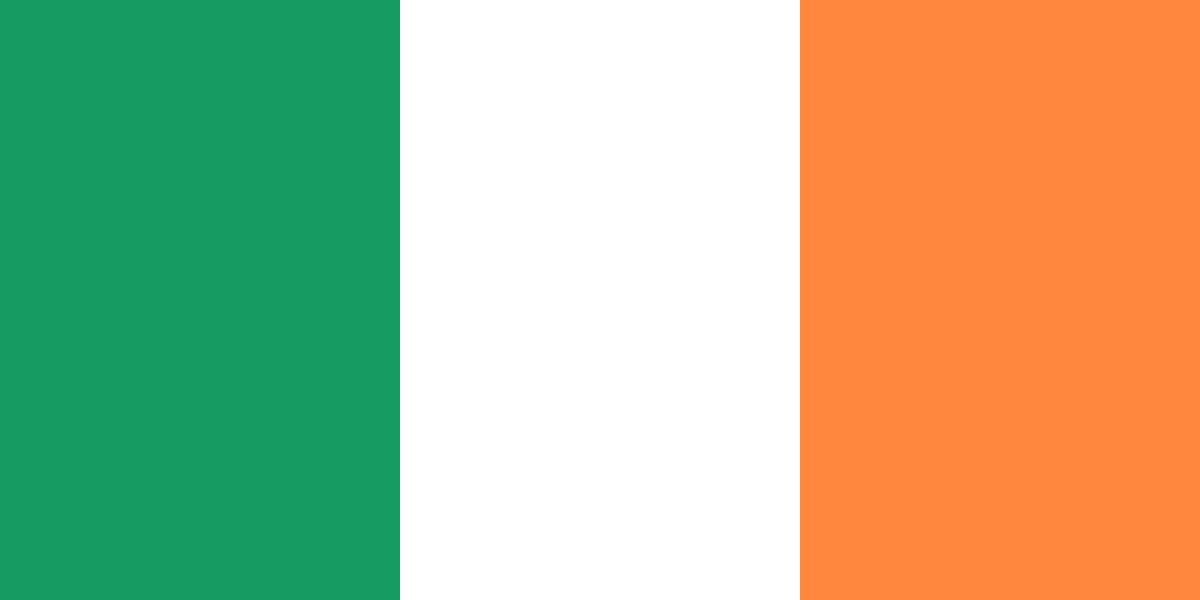 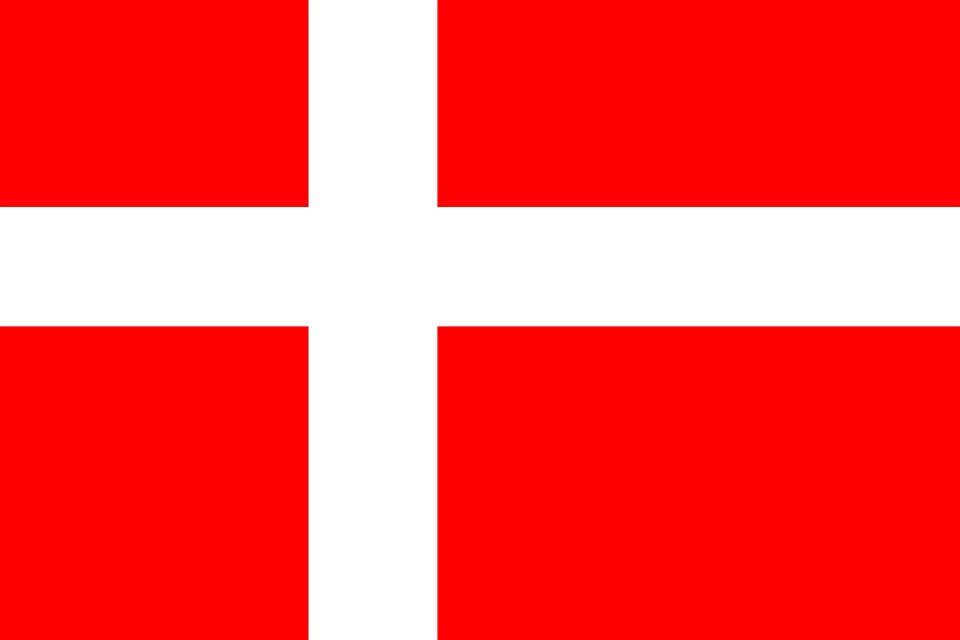 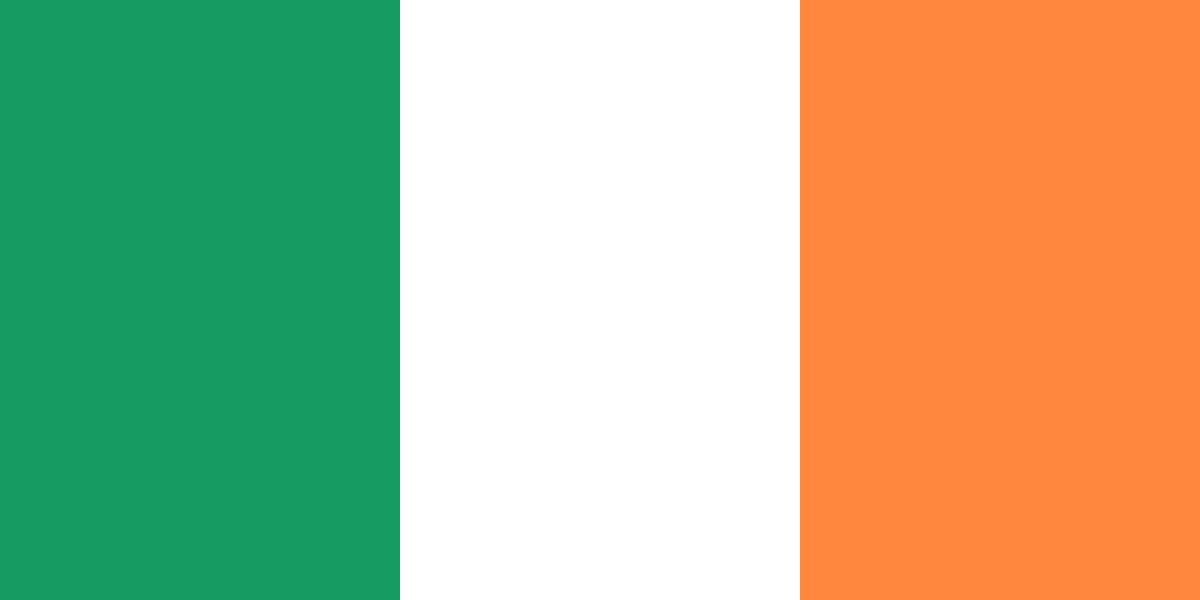 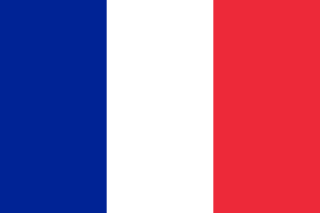 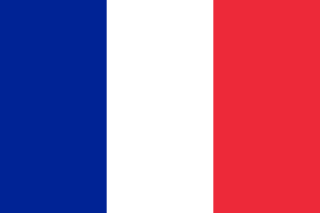 Hana Hluchá, 3. ročník